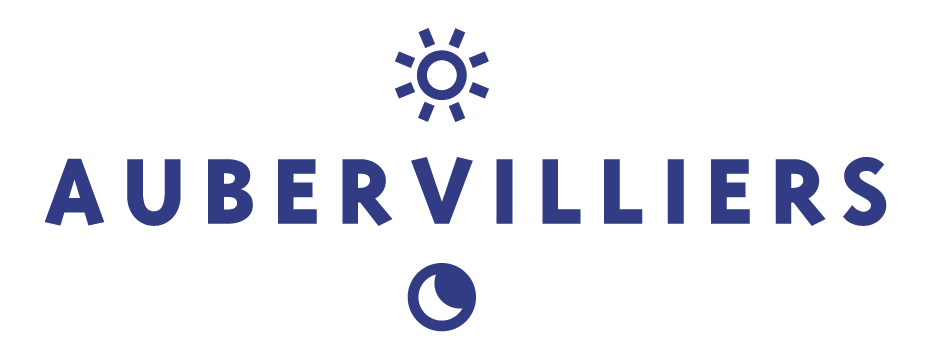 DOSSIER DE DEMANDEDE SUBVENTIONANNÉE 2024ATTENTION : seuls les dossiers complets parvenus dans les délais seront examinés.Le formulaire de demande de subventions ainsi que les pièces complémentaires sont disponibles sur le portail du service Vie Associative de la ville d’Aubervilliers (https://associations.aubervilliers.fr) et devront être envoyés par mail à l’adresse guichetuniquesubvention@mairie-aubervilliers.fr. En cas de questions, vous pouvez contacter le guichet unique subvention de la Direction Vie associative et Citoyenneté par mail à l’adresse guichetuniquesubvention@mairie-aubervilliers.fr, par téléphone au 01 48 39 51 03.SommairePrésentation des informations générales Livret d’informations à compléter (« votre association », etc.) Contrat d’engagement républicain Attestation sur l’honneur Fiche de Pouvoir Autres pièces à fournir Présentation de la demande (projet, fonctionnement, investissement) 
Informations générales➊ QUI PEUT FAIRE UNE DEMANDE DE SUBVENTION?Le dossier de demande de subvention est destiné aux associations relevant de la loi 1901, dont la création a été déclarée en préfecture et publiée au Journal Officiel.➋ POUR QUELS BESOINS ?Une subvention est une contribution facultative octroyée par la commune, justifiée par un intérêt général et destinée à la réalisation d’une action/d’un projet ou à la participation au fonctionnement de l’activité de l’association, conformément à son objet social.La demande de subvention pour une action/un projet vise à mettre en œuvre un projet défini et réalisé par l’association.La demande de subvention de fonctionnement a pour objet de participer au financement global de l’activité de l’association, conformément à son objet social.➌ LE DOSSIER DE DEMANDE DE SUBVENTIONLes demandes doivent être exclusivement réalisées au moyen du dossier mis en ligne par la ville d’Aubervilliers. Les demandes introduites par d’autres moyens seront irrecevables.Le dossier de demande de subvention est téléchargeable depuis le portail du service Vie Associative de la ville d’Aubervilliers. ➍ LES CRITÈRES D’ATTRIBUTION DES SUBVENTIONSLa Ville accorde une priorité aux demandes des associations ayant leur siège social à Aubervilliers et/ou dont les actions et les activités présentent un intérêt local qui justifie une aide publique. L’opportunité du versement d’une subvention est définie (entre autres) au regard :• du caractère innovant,• des retombées sociales, culturelles locales, éducatives, sportives, etc.• du public ciblé, du territoire concerné,• du nombre et de la typologie des partenaires impliqués,• de l’accessibilité au public (PMR, séniors, etc.),• de la mixité sociale du public et dans les instances de gouvernance.Le demandeur est invité à définir les critères de réussite de son/ses projets (le nombre de personnes qui sont venues, les recettes générées, etc.).Lorsque la demande de subvention porte sur le fonctionnement, l’association est invitée à expliciter les dépenses, à détailler les recettes et, de manière générale, à préciser les activités réalisées et leur adéquation avec les besoins locaux.Lorsque la demande de subvention porte sur de l’investissement, l’association doit fournir une description et le plan de financement du projet, ainsi qu’un devis.  QUAND ET À QUI REMETTRE VOTRE DOSSIER DE DEMANDE DE SUBVENTION ?Les associations pourront remettre leurs dossiers de demande de subvention jusqu’au 20 octobre 2023Pour déposer votre dossier de demande de subvention, vous devez envoyer vos dossiers par mail à l’adresse : guichetuniquesubvention@mairie-aubervilliers.fr.  Attention, si votre dossier est incomplet, il ne pourra pas être pris en compte. ➏ QUI CONTACTER EN CAS DE QUESTIONS?En cas de question, vous pouvez contacter le guichet unique subvention de la Direction vie associative et Citoyenneté par mail à l’adresse guichetuniquesubvention@mairie-aubervilliers.fr, par téléphone au 01 48 39 51 03. Vous pouvez également contacter directement le référent subvention de la direction qui a traité votre dernière demande de subvention si vous le connaissez.VOTRE ASSOCIATIONNOM statutaire : 	 Sigle : 		 Numéro SIRET/ INSEE : 	Numéro RNA :	Code APE : 	 Numéro URSSAF :	Date de création de l’association (jj/mm/aaaa) : 	/	/	Adresse du siège social de l’association : 	CP : 	Ville : 	Si votre siège n’est pas à Aubervilliers, veuillez indiquer l’adresse de votre local : CP : 	Ville : 	Personne chargée de la demande de subvention :Prénom : 	NOM : 	Fonction au sein de l’association : 	Téléphone : 	Mail : 	Composition du bureau :Nombre de femmes et d’hommes dans le bureau : Femmes :	 Hommes : 		Renseignements administratifs et juridiquesVotre association dispose-t-elle d’agrément(s) administratif(s) ou d’une affiliation sportive ?❏ OUI ❏ NON Si oui, vous préciserez le(s)quel(s)Votre association est-elle reconnue d’utilité publique ?❏ OUI ❏ NON Si oui, date de publication au Journal Officiel :  	/	/	Votre association dispose-t-elle d’un :Commissaire aux comptes ? ❏ OUI ❏ NON Expert-comptable ? ❏ OUI ❏ NONAdhérents de l’association (à jour de la cotisation statutaire de l’année écoulée) :Nombre d’adhérents (lieu d’habitation) :  Nombre d’adhérents présentant un handicap :Coût de l’adhésion (à détailler éventuellement selon les publics, les tranches d’âge, etc.)RENSEIGNEMENTS CONCERNANT LES RESSOURCES HUMAINESMoyens humains de l’association²Un salarié à temps plein représente 1 ETPT, un salarié à mi-temps représente 0.5 ETPT.POUR LES ASSOCIATIONS SPORTIVESLicenciés de l’associationRemarque : les niveaux ne concernent que les athlètes engagés en compétitions officielles.Fournir la liste des athlètes : Rémunération des athlètes ENCADREMENT AU SEIN DU CLUBUn seul diplôme (le plus élevé) par éducateur (fournir la copie du diplôme). Seuls les diplômes d’encadrement à jour, complets et fournis seront acceptés. Renseignements sur les mises à dispositionOccupez-vous de manière permanente un local / des locaux pour votre activité ?(Mentionner les salles dans lesquelles vous réalisez vos activités régulières, ainsi que vos locaux utilisés à titre exclusif ; par exemple, lieu de stockage)  ❏ OUI ❏ NON Si oui, merci de préciserLOCAL N°1Adresse : 	CP : 	Ville : 	Objet de l’occupation (stockage, accueil du public, locaux administratifs, lieux d’activités, etc.) :En êtes-vous le propriétaire ? ❏ OUI ❏ NONSi nonPar qui est-il mis à votre disposition ? 	L’occupez-vous à titre gratuit ? ❏ OUI ❏ NONLOCAL N°2Adresse : 	CP : 	Ville : 	Objet de l’occupation (stockage, accueil du public, locaux administratifs, lieux d’activités, etc.) :En êtes-vous le propriétaire ? ❏ OUI ❏ NONSi nonPar qui est-il mis à votre disposition ? 	L’occupez-vous à titre gratuit ? ❏ OUI ❏ NONLOCAL N°3Adresse : 	CP : 	Ville : 	Objet de l’occupation (stockage, accueil du public, locaux administratifs, lieux d’activités, etc.) :En êtes-vous le propriétaire ? ❏ OUI ❏ NONSi nonPar qui est-il mis à votre disposition ? 	L’occupez-vous à titre gratuit ? ❏ OUI ❏ NONSoutiens en natureVotre association fait-elle appel à la bourse du bénévolat ? ❏Oui	❏NonSi oui, à quelle fréquence ?	  Votre association bénéficie-t-elle de soutien en nature de la Ville ?❏Oui	❏Non	Si oui, veuillez préciser le(s)quel(s) : ❏matériel	❏car		❏ impression                              ❏ Salle pour évènement ponctuel                                                                  ❏ Laverie 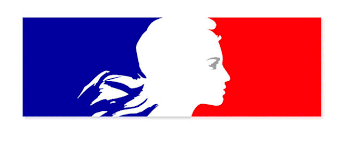 CONTRAT D’ENGAGEMENT REPUBLICAIN DES ASSOCIATIONS ET FONDATIONS BENEFICIANT DE SUBVENTIONS PUBLIQUES OU D’UN AGREMENT DE L’ETATDécret n°2021-1947 du 31 décembre 2021 pris pour l’application de l’article 10-1 de la loi N° 2000-321 du 12 Avril 2000 et approuvant le contrat d’engagement républicain des associations et fondations bénéficiant de subventions publiques ou d’un agrément de l’Etat L’importance des associations et des fondations dans la vie de la Nation et leur contribution à l’intérêt général justifient que les autorités administratives décident de leur apporter un soutien financier ou matériel. Il en va de même pour les fédérations sportives et les ligues professionnelles. L’administration, qui doit elle-même rendre des comptes aux citoyens, justifier du bon usage des deniers publics et de la reconnaissance qu’elle peut attribuer, est fondée à s’assurer que les organismes bénéficiaires de subventions publiques ou d’un agrément respecte le pacte républicain.A cette fin la loi n°2021-110 du 24 août 2021 confortant le respect des principes de la République a institué le contrat d’engagement républicain.Conformément aux dispositions des articles 10-1 et 25-1 de la loi n°2000-321 du 12 avril 2000 relative aux droits des citoyens dans leurs relations avec les administrations, le présent contrat a pour objet de préciser les engagements que prend toute association ou fondation qui sollicite une subvention publique ou un agrément de l’Etat. Ainsi, l’association ou la fondation « s’engage (…) à respecter les principes de liberté, d’égalité, de fraternité et de dignité de la personne humaine ainsi que les symboles de la République (…) », « à ne pas remettre en cause le caractère laïc de la République » et « à s’abstenir de toute action portant atteinte à l’ordre public ».Ces engagements sont souscrits dans le respect des libertés constitutionnellement reconnues, notamment la liberté d’association et la liberté d’expression dont découlent la liberté de se réunir, de manifester et de création.ENGAGEMENT n° 1 : RESPECT DES LOIS DE LA REPUBLIQUE Le respect des lois de la République s’impose aux associations et aux fondations, qui ne doivent entreprendre ni inciter à aucune action manifestement contraire à la loi, violente ou susceptible d’entraîner des troubles graves à l’ordre public. L’association ou la fondation bénéficiaire s’engage à ne pas prévaloir des convictions politiques, philosophiques ou religieuses pour s’affranchir des règles communes régissant ses relations avec les collectivités publiques. Elle s’engage notamment à ne pas remettre en cause le caractère laïc de la République. ENGAGEMENT n°2 : LIBERTE DE CONSCIENCEL’association ou la fondation s’engage à respecter et protéger la liberté de conscience de ses membres et des tiers, notamment des bénéficiaires de ses services, et s’abstient de tout acte de prosélytisme abusif exercé notamment sous la contrainte, la menace ou la pression. Cet engagement ne fait obstacle à ce que les associations ou fondations dont l’objet est fondé sur des convictions, notamment religieuses, requièrent de leur membres une adhésion loyale à l’égard des valeurs ou des croyances de l’organisation. ENGAGEMENT n° 3 : LIBERTE DES MEMBRES DE L’ASSOCIATIONL’association s’engage à respecter la liberté de ses membres de s’en retirer dans les conditions prévues à l’article n°4 de la loi du 1er juillet 1901 et leur droit de ne pas être arbitrairement exclu. ENGAGEMENT n°4 : EGALITE ET NON DISCRIMINNATION L’association ou la fondation s’engage à respecter l’égalité de tous devant la loi. Elle s’engage, dans son fonctionnement interne comme dans ses rapports avec les tiers, à ne pas opérer de différences de traitement fondées sur le sexe, l’orientation sexuelle, l’identité de genre, l’appartenance réelle ou supposée à une ethnie, une Nation, une prétendue race ou une religion déterminée qui ne reposeraient pas sur une différence de situation objective en rapport avec l’objet statutaire licite qu’elle poursuit, ni cautionner ou encourager de telles discriminations. Elle prend les mesures, compte tenu des moyens dont elle dispose, permettant de lutter contre toute forme de violence à caractère sexuel ou sexiste. ENGAGEMENT n°5 : FRATERNITE ET PREVENTION DE LA VIOLENCE L’association ou la fondation s’engage à agir dans un esprit de fraternité et de civisme. Dans son activité, dans son fonctionnement interne comme dans ses rapports avec les tiers, l’association s’engage à ne pas provoquer à la haine ou à la violence envers quiconque et à ne pas cautionner de tels agissements. Elle s’engage à rejeter toutes formes de racisme et d’antisémitisme. ENGAGEMENT n°6 : RESPECT DE LA DIGNITE DE LA PERSONNE HUMAINE L’association ou la fondation s’engage à n’entreprendre, ne soutenir, ni cautionner aucune action de nature à porter atteinte à la sauvegarde de la dignité de la personne humaine. Elle s’engage à respecter les lois et règlements en vigueur destinés à protéger la santé et l’intégrité physique de ses membres et des bénéficiaires de ses services et ses activités, et à ne pas mettre en danger la vie d’autrui par ses agissements ou sa négligence. Elle s’engage à ne pas créer, maintenir ou exploiter la vulnérabilité psychologique ou physique de ses membres et des personnes qui participent à ses activités à quelque titre que ce soit, notamment des personnes ou situation de handicap, que ce soit par des pressions ou des tentatives d’endoctrinement. Elle s’engage en particulier à n’entreprendre aucune action de nature à compromettre le développement physique, affectif, intellectuel et social des mineurs ainsi que leur santé et leur sécurité.ENGAGEMENT n°7 : RESPECT DES SYMBOLES DE LA REPUBLIQUEL’association s’engage à respecter le drapeau tricolore, l’hymne national, et la devise de la République. A 				Le 	Nom, prénom et qualité du responsable légal de l’associationATTESTATION SUR L’HONNEURCette attestation doit obligatoirement être remplie pour toute demande de subvention (initiale ou renouvellement) et ce quel que soit le montant sollicité.En outre, si le signataire n’est pas le représentant légal de l’association, il conviendra de renseigner le document intitulé « pouvoir donné au signataire ».Je soussigné(e), (prénom NOM) :	 représentant(e) légal(e) de l’association : 	 Certifie que l’association est régulièrement déclarée ;Certifie que l’association est en règle au regard de l’ensemble des déclarations sociales et fiscales ainsi que des cotisations et paiements correspondants ;Certifie exactes et sincères les informations du présent dossier, notamment la mention de l’ensemble des demandes de subventions introduites auprès d’autres financeurs publics ainsi que l’approbation du budget par les instances statutaires ;Certifie que le montant cumulé des aides publiques est inférieur ou égal à 500 000 euros ; S’engage à respecter le contrat d’engagement républicain ;demande une subvention de fonctionnement de:______________€ et/ ou d’investissement de :______________€ et de projet de :______________€Précise que cette subvention, si elle est accordée, devra être versée sur le compte bancaire ou postal de l’association :Nom du titulaire du compte : 	Banque : 	Domiciliation : 	❏ En cochant cette case,je reconnais avoirpris connaissance desInformations ci-dessusFait le______________________ , à ________________________Toute fausse déclaration est passible de peines d’emprisonnement et d’amendes prévues par les articles 441-6 et 441-7 du code pénal. Le droit d’accès aux informations prévues par la loi n° 78-17 du6 janvier 1978 relative à l’informatique, aux fichiers et aux libertés s’exerce auprès du service ou de l’établissement auprès duquel vous avez déposé votre dossier.POUVOIR DONNE AU SIGNATAIREA compléter uniquement si le présent dossier n’est pas signépar le représentant légal de l’association.Je soussigné(e), (Prénom NOM) en ma qualité de 	de l’association 	domiciliée 	donne pouvoir à (Prénom NOM) en sa qualité 	pour signature de ce dossier 	Fait le	, à 	Le mandant❏ En cochant cette case,je donne pouvoir au mandatairepour signer le dossierde demande de subventionLe mandataire❏ En cochant cette case,j’accepte le pouvoir donné parle mandant pour signer le dossierde demande de subventionPIÈCES A JOINDRELORS DU DEPÔT DE VOTRE DOSSIER DEDEMANDE DE SUBVENTION❏Lettre à l’attention de Madame le Maire faisant apparaître le motif, le type et le montant de la subvention demandée❏ Le présent formulaire dûment complété❏ Contrat d’engagement républicain signé❏ Le budget prévisionnel global et équilibré de l’association pour l’année 2023 relatif à la demande de subvention de fonctionnement.❏ Un budget prévisionnel détaillant les recettes et les dépenses prévues.❏ Les comptes annuels approuvés de l’exercice 2022. Si les comptes n’ont pas pu être approuvés (si votre AG n’a pas encore eu lieu par exemple), nous vous demandons de nous transmettre les comptes annuels prévisionnels, à défaut des comptes annuels, fournir ses derniers états financiers.❏ Le dernier bilan comptable approuvé (au format pdf)❏ Le dernier rapport d’activité de l’association (au format pdf)❏ Le dernier procès-verbal d’assemblée générale (au format pdf).❏ Nouveau relevé d’identité bancaire ou postal de l’association (si modification) Le présent dossier est rempli au titre : (cocher la case correspondant à votre situation)❏ D’une première demande de subvention❏ D’un renouvellement de subventionUne association qui n’a jamais fait de demande de subvention fait une « première demande ». Une association qui a déjà obtenu par le passé une subvention fait une demande de «renouvellement ».Les documents suivants devront également être transmis s’il s’agit d’une première demande ou si des modifications ont eu lieu depuis la dernière demande de subvention :❏ Un exemplaire des statuts de l’association (datés du jour de la décision et signés par deux personnes minimum du bureau).❏ La composition du bureau et/ou conseil d’administration.❏ Un relevé d’identité bancaire ou postal de l’association.❏ Le récépissé de déclaration de création ou modification délivré en Préfecture.❏ Le numéro SIRET.En cas de demande de subvention d’investissement :❏	Description et plan de financement du projet d’investissement❏	DevisPour rappel : La subvention d'investissement permet d'aider au financement de biens d'équipement de l'association (matériel de bureau, mobilier, etc.).Synthèse des activités de l’association subventionnée par la ville en 2023Demande de subventionde fonctionnementMontant demandé : 	€Description de la demande de subvention (l’opportunité du versement d’une subvention est appréciée, entre autres, au regard de l’adéquation entre la demande et les attentes de la collectivité en matière d’intérêt public local. Voir page 3 du présent dossier).Objectifs : 	Description : 	Bénéficiaires : 	Quartier/ Territoire : 	Moyens matériels humains (voir aussi les « Charges indirectes réparties » au budget du projet) : 	Evaluation : indicateurs proposés au regard des objectifs ci-dessus :	Date et période de mise en œuvre :	Demande de subventiond’un projetNom du projet : 	Montant demandé : 	€Description de la demande du projet (l’opportunité du versement d’une subvention est appréciée, entre autres, au regard de l’adéquation entre la demande et les attentes de la collectivité en matière d’intérêt public local. Voir page 3 du présent dossier).Objectifs : 	Description : 	Bénéficiaires : 	Quartier/ Territoire : 	Moyens matériels humains (voir aussi les « Charges indirectes réparties » au budget du projet) : 	Evaluation : indicateurs proposés au regard des objectifs ci-dessus :	Date et période de mise en œuvre :	Demande de subvention d’Investissement RAPPEL : la subvention d'investissement permet d'aider au financement de biens d'équipement de l'association (matériel de bureau, mobilier, etc.).Montant demandé : 	€Détail/description de la demande d’investissement (l’opportunité du versement d’une subvention est appréciée, entre autres, au regard de l’adéquation entre la demande et les attentes de la collectivité en matière d’intérêt public local. Voir pages 3 du présent dossier).Objectifs : 	Description : 	Bénéficiaires : 	Quartier/ Territoire : 	Moyens matériels humains (voir aussi les « Charges indirectes réparties » au budget du projet) : 	Evaluation : indicateurs proposés au regard des objectifs ci-dessus :	Date et période de mise en œuvre :	Prénom et NomAdresse mailTéléphoneEn poste depuis le Président(e)Vice-Président(e)SecrétaireVice-SecrétaireTrésorier(e)Vice Trésorier(e)Type d’agrémentattribué paren date dun° agrémentLicence d’entrepreneur de spectacles Numéro d’agrément jeunesse et éducation populaire Nombre de femmesNombre d’hommesNombre de personnes morales Total d’adhérentsAubervilliersExtérieurTotal d’adhérentsNombre de bénévoles : (personnes contribuant régulièrement à l’activité de votre association, de manière non rémunérée)Nombre de volontaires (ex : service civique) :Nombre de salariés :dont nombre d’emplois aidés :Nombre de salariés en ETPT² : (Équivalent temps plein annuel travaillé)Nombre de personnels mis à disposition ou détachés par une institution publique :Nombre de licenciésFillesGarçonsNiveau (Départ, Rég, Nat)Niveau (Départ, Rég, Nat)Niveau (Départ, Rég, Nat)Niveau (Départ, Rég, Nat)Niveau (Départ, Rég, Nat)Niveau (Départ, Rég, Nat)Nombre de licenciésFillesGarçonsDépartementalDépartementalRégionalRégionalNationalNationalNombre de licenciésFillesGarçonsFillesGarçonsFillesGarçonsFillesGarçons- 6 ans6 à 18 ans Plus  18 ansPlus 60 ansTOTALNom Prénom Niveau Nom Prénom Niveau Nom de l’éducateurCatégorie encadréeType de diplôme d’encadrementSalariésBénévoles Code Banque/ EtablissementCode GuichetNuméro de compteClé RIB IBANPrésentez les activités et actions que l’association a organisées tout au long de l’année 2023.Principaux partenaires (associatifs et institutionnels) : Zones d’intervention : 		Toute la Ville		Un ou plusieurs quartiers (précisez) : Public :		Seniors		Adultes		Jeunes adultes (18-25 ans)	Adolescents (11-17 ans)	Enfants (moins de 10 ans)		Tout publicNom de l'association :Nom de l'association :Budget Réalisé 2022 Budget Réalisé 2022 Budget Réalisé 2022 Budget Réalisé 2022 Budget Réalisé 2022 Budget Réalisé 2022 Budget Réalisé 2022 Budget Réalisé 2022 Budget Réalisé 2022 Budget Réalisé 2022 CHARGESCHARGESCHARGESCHARGESPRODUITSPRODUITSPRODUITSPRODUITSPRODUITS60AchatsAchatsAchats70Ventes de produits et servicesVentes de produits et servicesVentes de produits et servicesVentes de produits et services601Matières premièresMatières premières701Ventes de produits finisVentes de produits finisVentes de produits finis602Autres approvisionnementsAutres approvisionnements706Prestations de servicesPrestations de servicesPrestations de services604Etudes et prestationsEtudes et prestations707Ventes de marchandisesVentes de marchandisesVentes de marchandises605Matériels, équipements et travauxMatériels, équipements et travaux708Produits des activités annexesProduits des activités annexesProduits des activités annexes606Fournitures non stockables (eau, énergie, etc.)Fournitures non stockables (eau, énergie, etc.)Total ventesTotal ventesTotal ventesTotal ventes €607Achats de marchandisesAchats de marchandises74Subventions d'exploitationSubventions d'exploitationSubventions d'exploitationSubventions d'exploitationTotal achatsTotal achatsTotal achats0 €EtatEtatEtat61Services extérieursServices extérieursServices extérieursRégionRégionRégion611Sous-traitance généraleSous-traitance généraleDépartementDépartementDépartement613LocationsLocationsVille d'AubervilliersVille d'AubervilliersVille d'Aubervilliers615Entretien et réparationsEntretien et réparationsAutre(s) commune(s)Autre(s) commune(s)Autre(s) commune(s)616Primes d'assurancesPrimes d'assurancesPlaine CommunePlaine CommunePlaine Commune615DocumentationDocumentationCAFCAFCAF618DiversDiversDRACDRACDRACFonds européensFonds européensFonds européensAutres (fondations, mécenat, sponsoring)Autres (fondations, mécenat, sponsoring)Autres (fondations, mécenat, sponsoring)Total services extérieursTotal services extérieursTotal services extérieurs0 €Total subventionsTotal subventionsTotal subventionsTotal subventions €62Autres services extérieursAutres services extérieursAutres services extérieurs75Autres produits de gestion couranteAutres produits de gestion couranteAutres produits de gestion couranteAutres produits de gestion courante621Personnel extérieurPersonnel extérieur751Redevances pour concessions (droits d'auteurs, brevets…)Redevances pour concessions (droits d'auteurs, brevets…)Redevances pour concessions (droits d'auteurs, brevets…)622Rémunérations d'intermédiairesRémunérations d'intermédiaires756CotisationsCotisationsCotisations623Publicité et relations publiquesPublicité et relations publiques758Produits divers de gestion (dont dons manuels)Produits divers de gestion (dont dons manuels)Produits divers de gestion (dont dons manuels)624TransportsTransportsTotal produits de gestionTotal produits de gestionTotal produits de gestionTotal produits de gestion€625Déplacements et réceptionsDéplacements et réceptions76Produits financiersProduits financiersProduits financiers626Frais postaux et de télécomsFrais postaux et de télécoms77Produits exceptionnelsProduits exceptionnelsProduits exceptionnels627Services bancaires et assimilésServices bancaires et assimilés78Reprises sur amortissements et provisionsReprises sur amortissements et provisionsReprises sur amortissements et provisions628DiversDivers79Transferts de chargesTransferts de chargesTransferts de chargesTotal autres services extérieursTotal autres services extérieursTotal autres services extérieurs€Total autres produitsTotal autres produitsTotal autres produitsTotal autres produits €63Impôts et taxesImpôts et taxesTotal Impôts et taxesTotal Impôts et taxesTotal Impôts et taxes€64Charges de personnelCharges de personnelCharges de personnel641Rémunérations du personnelRémunérations du personnel645Charges de sécurité socialeCharges de sécurité sociale647Autres charges socialesAutres charges sociales648Autres charges du personnelAutres charges du personnelTotal charges de personnelTotal charges de personnelTotal charges de personnel €65Autres charges de gestion couranteAutres charges de gestion courante66Charges financièresCharges financières67Charges exceptionnellesCharges exceptionnelles68Dotations aux amortissements et provisionsDotations aux amortissements et provisions69Impôts sur les sociétésImpôts sur les sociétésTotal autres chargesTotal autres chargesTotal autres charges €TOTAL CHARGESTOTAL CHARGESTOTAL CHARGES €TOTAL PRODUITSTOTAL PRODUITSTOTAL PRODUITSTOTAL PRODUITS €86Emplois des contributions volontairesEmplois des contributions volontairesEmplois des contributions volontaires87Contributions volontairesContributions volontairesContributions volontairesContributions volontaires860Secours en natureSecours en nature870BénévolatBénévolatBénévolat861Mise à disposition gratuite de biensMise à disposition gratuite de biens871Prestations en naturePrestations en naturePrestations en nature864Personnels bénévolesPersonnels bénévoles872Dons en natureTotal emplois des contributionsTotal emplois des contributionsTotal emplois des contributions €Total contributions volontairesTotal contributions volontairesTotal contributions volontairesTotal contributions volontaires €TOTAL GENERALTOTAL GENERALTOTAL GENERAL €TOTAL GENERALTOTAL GENERALTOTAL GENERALTOTAL GENERAL €Nom de l'association :Nom de l'association :Budget prévisionnel 2023 (en cours) ou Budget 2022/2023 ( club sportif)Budget prévisionnel 2023 (en cours) ou Budget 2022/2023 ( club sportif)Budget prévisionnel 2023 (en cours) ou Budget 2022/2023 ( club sportif)Budget prévisionnel 2023 (en cours) ou Budget 2022/2023 ( club sportif)Budget prévisionnel 2023 (en cours) ou Budget 2022/2023 ( club sportif)Budget prévisionnel 2023 (en cours) ou Budget 2022/2023 ( club sportif)Budget prévisionnel 2023 (en cours) ou Budget 2022/2023 ( club sportif)Budget prévisionnel 2023 (en cours) ou Budget 2022/2023 ( club sportif)Budget prévisionnel 2023 (en cours) ou Budget 2022/2023 ( club sportif)Budget prévisionnel 2023 (en cours) ou Budget 2022/2023 ( club sportif)CHARGESCHARGESCHARGESCHARGESPRODUITSPRODUITSPRODUITSPRODUITSPRODUITS60AchatsAchatsAchats70Ventes de produits et servicesVentes de produits et servicesVentes de produits et servicesVentes de produits et services601Matières premièresMatières premières701Ventes de produits finisVentes de produits finisVentes de produits finis602Autres approvisionnementsAutres approvisionnements706Prestations de servicesPrestations de servicesPrestations de services604Etudes et prestationsEtudes et prestations707Ventes de marchandisesVentes de marchandisesVentes de marchandises605Matériels, équipements et travauxMatériels, équipements et travaux708Produits des activités annexesProduits des activités annexesProduits des activités annexes606Fournitures non stockables (eau, énergie, etc.)Fournitures non stockables (eau, énergie, etc.)Total ventesTotal ventesTotal ventesTotal ventes €607Achats de marchandisesAchats de marchandises74Subventions d'exploitationSubventions d'exploitationSubventions d'exploitationSubventions d'exploitationTotal achatsTotal achatsTotal achats €EtatEtatEtat61Services extérieursServices extérieursServices extérieursRégionRégionRégion611Sous-traitance généraleSous-traitance généraleDépartementDépartementDépartement613LocationsLocationsVille d'AubervilliersVille d'AubervilliersVille d'Aubervilliers615Entretien et réparationsEntretien et réparationsAutre(s) commune(s)Autre(s) commune(s)Autre(s) commune(s)616Primes d'assurancesPrimes d'assurancesPlaine CommunePlaine CommunePlaine Commune615DocumentationDocumentationCAFCAFCAF618DiversDiversDRACDRACDRACFonds européensFonds européensFonds européensAutres (fondations, mécénat, sponsoring)Autres (fondations, mécénat, sponsoring)Autres (fondations, mécénat, sponsoring)Total services extérieursTotal services extérieursTotal services extérieurs €Total subventionsTotal subventionsTotal subventionsTotal subventions €62Autres services extérieursAutres services extérieursAutres services extérieurs75Autres produits de gestion couranteAutres produits de gestion couranteAutres produits de gestion couranteAutres produits de gestion courante621Personnel extérieurPersonnel extérieur751Redevances pour concessions (droits d'auteurs, brevet, etc.)Redevances pour concessions (droits d'auteurs, brevet, etc.)Redevances pour concessions (droits d'auteurs, brevet, etc.)622Rémunérations d'intermédiairesRémunérations d'intermédiaires756CotisationsCotisationsCotisations623Publicité et relations publiquesPublicité et relations publiques758Produits divers de gestion (dont dons manuels)Produits divers de gestion (dont dons manuels)Produits divers de gestion (dont dons manuels)624TransportsTransportsTotal produits de gestionTotal produits de gestionTotal produits de gestionTotal produits de gestion €625Déplacements et réceptionsDéplacements et réceptions76Produits financiersProduits financiersProduits financiers626Frais postaux et de télécomsFrais postaux et de télécoms77Produits exceptionnelsProduits exceptionnelsProduits exceptionnels627Services bancaires et assimilésServices bancaires et assimilés78Reprises sur amortissements et provisionsReprises sur amortissements et provisionsReprises sur amortissements et provisions628DiversDivers79Transferts de chargesTransferts de chargesTransferts de chargesTotal autres services extérieursTotal autres services extérieursTotal autres services extérieurs €Total autres produitsTotal autres produitsTotal autres produitsTotal autres produits €63Impôts et taxesImpôts et taxesTotal Impôts et taxesTotal Impôts et taxesTotal Impôts et taxes €64Charges de personnelCharges de personnelCharges de personnel641Rémunérations du personnelRémunérations du personnel645Charges de sécurité socialeCharges de sécurité sociale647Autres charges socialesAutres charges sociales648Autres charges du personnelAutres charges du personnelTotal charges de personnelTotal charges de personnelTotal charges de personnel €65Autres charges de gestion couranteAutres charges de gestion courante66Charges financièresCharges financières67Charges exceptionnellesCharges exceptionnelles68Dotations aux amortissements et provisionsDotations aux amortissements et provisions69Impôts sur les sociétésImpôts sur les sociétésTotal autres chargesTotal autres chargesTotal autres charges €TOTAL CHARGESTOTAL CHARGESTOTAL CHARGES €TOTAL PRODUITSTOTAL PRODUITSTOTAL PRODUITSTOTAL PRODUITS €86Emplois des contributions volontairesEmplois des contributions volontairesEmplois des contributions volontaires87Contributions volontairesContributions volontairesContributions volontairesContributions volontaires860Secours en natureSecours en nature870BénévolatBénévolatBénévolat861Mise à disposition gratuite de biensMise à disposition gratuite de biens871Prestations en naturePrestations en naturePrestations en nature864Personnels bénévolesPersonnels bénévoles872Dons en natureTotal emplois des contributionsTotal emplois des contributionsTotal emplois des contributions €Total contributions volontairesTotal contributions volontairesTotal contributions volontairesTotal contributions volontaires €TOTAL GENERALTOTAL GENERALTOTAL GENERAL €TOTAL GENERALTOTAL GENERALTOTAL GENERALTOTAL GENERAL €Nom de l'association :Nom de l'association :Budget prévisionnel 2024Budget prévisionnel 2024Budget prévisionnel 2024Budget prévisionnel 2024Budget prévisionnel 2024Budget prévisionnel 2024Budget prévisionnel 2024Budget prévisionnel 2024Budget prévisionnel 2024Budget prévisionnel 2024CHARGESCHARGESCHARGESCHARGESPRODUITSPRODUITSPRODUITSPRODUITSPRODUITS60AchatsAchatsAchats70Ventes de produits et servicesVentes de produits et servicesVentes de produits et servicesVentes de produits et services601Matières premièresMatières premières701Ventes de produits finisVentes de produits finisVentes de produits finis602Autres approvisionnementsAutres approvisionnements706Prestations de servicesPrestations de servicesPrestations de services604Etudes et prestationsEtudes et prestations707Ventes de marchandisesVentes de marchandisesVentes de marchandises605Matériels, équipements et travauxMatériels, équipements et travaux708Produits des activités annexesProduits des activités annexesProduits des activités annexes606Fournitures non stockables (eau, énergie, etc.)Fournitures non stockables (eau, énergie, etc.)Total ventesTotal ventesTotal ventesTotal ventes €607Achats de marchandisesAchats de marchandises74Subventions d'exploitationSubventions d'exploitationSubventions d'exploitationSubventions d'exploitationTotal achatsTotal achatsTotal achats €EtatEtatEtat61Services extérieursServices extérieursServices extérieursRégionRégionRégion611Sous-traitance généraleSous-traitance généraleDépartementDépartementDépartement613LocationsLocationsVille d'AubervilliersVille d'AubervilliersVille d'Aubervilliers615Entretien et réparationsEntretien et réparationsAutre(s) commune(s)Autre(s) commune(s)Autre(s) commune(s)616Primes d'assurancesPrimes d'assurancesPlaine CommunePlaine CommunePlaine Commune615DocumentationDocumentationCAFCAFCAF618DiversDiversDRACDRACDRACFonds européensFonds européensFonds européensAutres (fondations, mécénat, sponsoring)Autres (fondations, mécénat, sponsoring)Autres (fondations, mécénat, sponsoring)Total services extérieursTotal services extérieursTotal services extérieurs€Total subventionsTotal subventionsTotal subventionsTotal subventions€62Autres services extérieursAutres services extérieursAutres services extérieurs75Autres produits de gestion couranteAutres produits de gestion couranteAutres produits de gestion couranteAutres produits de gestion courante621Personnel extérieurPersonnel extérieur751Redevances pour concessions (droits d'auteurs, brevets, etc.)Redevances pour concessions (droits d'auteurs, brevets, etc.)Redevances pour concessions (droits d'auteurs, brevets, etc.)622Rémunérations d'intermédiairesRémunérations d'intermédiaires756CotisationsCotisationsCotisations623Publicité et relations publiquesPublicité et relations publiques758Produits divers de gestion (dont dons manuels)Produits divers de gestion (dont dons manuels)Produits divers de gestion (dont dons manuels)624TransportsTransportsTotal produits de gestionTotal produits de gestionTotal produits de gestionTotal produits de gestion €625Déplacements et réceptionsDéplacements et réceptions76Produits financiersProduits financiersProduits financiers626Frais postaux et de télécomsFrais postaux et de télécoms77Produits exceptionnelsProduits exceptionnelsProduits exceptionnels627Services bancaires et assimilésServices bancaires et assimilés78Reprises sur amortissements et provisionsReprises sur amortissements et provisionsReprises sur amortissements et provisions628DiversDivers79Transferts de chargesTransferts de chargesTransferts de chargesTotal autres services extérieursTotal autres services extérieursTotal autres services extérieurs €Total autres produitsTotal autres produitsTotal autres produitsTotal autres produits €63Impôts et taxesImpôts et taxesTotal Impôts et taxesTotal Impôts et taxesTotal Impôts et taxes €64Charges de personnelCharges de personnelCharges de personnel641Rémunérations du personnelRémunérations du personnel645Charges de sécurité socialeCharges de sécurité sociale647Autres charges socialesAutres charges sociales648Autres charges du personnelAutres charges du personnelTotal charges de personnelTotal charges de personnelTotal charges de personnel€65Autres charges de gestion couranteAutres charges de gestion courante66Charges financièresCharges financières67Charges exceptionnellesCharges exceptionnelles68Dotations aux amortissements et provisionsDotations aux amortissements et provisions69Impôts sur les sociétésImpôts sur les sociétésTotal autres chargesTotal autres chargesTotal autres charges €TOTAL CHARGESTOTAL CHARGESTOTAL CHARGES €TOTAL PRODUITSTOTAL PRODUITSTOTAL PRODUITSTOTAL PRODUITS €86Emplois des contributions volontairesEmplois des contributions volontairesEmplois des contributions volontaires87Contributions volontairesContributions volontairesContributions volontairesContributions volontaires860Secours en natureSecours en nature870BénévolatBénévolatBénévolat861Mise à disposition gratuite de biensMise à disposition gratuite de biens871Prestations en naturePrestations en naturePrestations en nature864Personnels bénévolesPersonnels bénévoles872Dons en natureTotal emplois des contributionsTotal emplois des contributionsTotal emplois des contributions €Total contributions volontairesTotal contributions volontairesTotal contributions volontairesTotal contributions volontaires €TOTAL GENERALTOTAL GENERALTOTAL GENERAL €TOTAL GENERALTOTAL GENERALTOTAL GENERALTOTAL GENERAL €Nom de l'association :Nom de l'association :Budget prévisionnel 2024Budget prévisionnel 2024Budget prévisionnel 2024Budget prévisionnel 2024Budget prévisionnel 2024Budget prévisionnel 2024Budget prévisionnel 2024Budget prévisionnel 2024Budget prévisionnel 2024Budget prévisionnel 2024CHARGESCHARGESCHARGESCHARGESPRODUITSPRODUITSPRODUITSPRODUITSPRODUITS60AchatsAchatsAchats70Ventes de produits et servicesVentes de produits et servicesVentes de produits et servicesVentes de produits et services601Matières premièresMatières premières701Ventes de produits finisVentes de produits finisVentes de produits finis602Autres approvisionnementsAutres approvisionnements706Prestations de servicesPrestations de servicesPrestations de services604Etudes et prestationsEtudes et prestations707Ventes de marchandisesVentes de marchandisesVentes de marchandises605Matériels, équipements et travauxMatériels, équipements et travaux708Produits des activités annexesProduits des activités annexesProduits des activités annexes606Fournitures non stockables (eau, énergie, etc.)Fournitures non stockables (eau, énergie, etc.)Total ventesTotal ventesTotal ventesTotal ventes €607Achats de marchandisesAchats de marchandises74Subventions d'exploitationSubventions d'exploitationSubventions d'exploitationSubventions d'exploitationTotal achatsTotal achatsTotal achats €EtatEtatEtat61Services extérieursServices extérieursServices extérieursRégionRégionRégion611Sous-traitance généraleSous-traitance généraleDépartementDépartementDépartement613LocationsLocationsVille d'AubervilliersVille d'AubervilliersVille d'Aubervilliers615Entretien et réparationsEntretien et réparationsAutre(s) commune(s)Autre(s) commune(s)Autre(s) commune(s)616Primes d'assurancesPrimes d'assurancesPlaine CommunePlaine CommunePlaine Commune615DocumentationDocumentationCAFCAFCAF618DiversDiversDRACDRACDRACFonds européensFonds européensFonds européensAutres (fondations, mécénat, sponsoring)Autres (fondations, mécénat, sponsoring)Autres (fondations, mécénat, sponsoring)Total services extérieursTotal services extérieursTotal services extérieurs €Total subventionsTotal subventionsTotal subventionsTotal subventions €62Autres services extérieursAutres services extérieursAutres services extérieurs75Autres produits de gestion couranteAutres produits de gestion couranteAutres produits de gestion couranteAutres produits de gestion courante621Personnel extérieurPersonnel extérieur751Redevances pour concessions (droits d'auteurs, brevets, etc.)Redevances pour concessions (droits d'auteurs, brevets, etc.)Redevances pour concessions (droits d'auteurs, brevets, etc.)622Rémunérations d'intermédiairesRémunérations d'intermédiaires756CotisationsCotisationsCotisations623Publicité et relations publiquesPublicité et relations publiques758Produits divers de gestion (dont dons manuels)Produits divers de gestion (dont dons manuels)Produits divers de gestion (dont dons manuels)624TransportsTransportsTotal produits de gestionTotal produits de gestionTotal produits de gestionTotal produits de gestion €625Déplacements et réceptionsDéplacements et réceptions76Produits financiersProduits financiersProduits financiers626Frais postaux et de télécomsFrais postaux et de télécoms77Produits exceptionnelsProduits exceptionnelsProduits exceptionnels627Services bancaires et assimilésServices bancaires et assimilés78Reprises sur amortissements et provisionsReprises sur amortissements et provisionsReprises sur amortissements et provisions628DiversDivers79Transferts de chargesTransferts de chargesTransferts de chargesTotal autres services extérieursTotal autres services extérieursTotal autres services extérieurs €Total autres produitsTotal autres produitsTotal autres produitsTotal autres produits €63Impôts et taxesImpôts et taxesTotal Impôts et taxesTotal Impôts et taxesTotal Impôts et taxes €64Charges de personnelCharges de personnelCharges de personnel641Rémunérations du personnelRémunérations du personnel645Charges de sécurité socialeCharges de sécurité sociale647Autres charges socialesAutres charges sociales648Autres charges du personnelAutres charges du personnelTotal charges de personnelTotal charges de personnelTotal charges de personnel €65Autres charges de gestion couranteAutres charges de gestion courante66Charges financièresCharges financières67Charges exceptionnellesCharges exceptionnelles68Dotations aux amortissements et provisionsDotations aux amortissements et provisions69Impôts sur les sociétésImpôts sur les sociétésTotal autres chargesTotal autres chargesTotal autres charges €TOTAL CHARGESTOTAL CHARGESTOTAL CHARGES €TOTAL PRODUITSTOTAL PRODUITSTOTAL PRODUITSTOTAL PRODUITS €86Emplois des contributions volontairesEmplois des contributions volontairesEmplois des contributions volontaires87Contributions volontairesContributions volontairesContributions volontairesContributions volontaires860Secours en natureSecours en nature870BénévolatBénévolatBénévolat861Mise à disposition gratuite de biensMise à disposition gratuite de biens871Prestations en naturePrestations en naturePrestations en nature864Personnels bénévolesPersonnels bénévoles872Dons en natureTotal emplois des contributionsTotal emplois des contributionsTotal emplois des contributions €Total contributions volontairesTotal contributions volontairesTotal contributions volontairesTotal contributions volontaires €TOTAL GENERALTOTAL GENERALTOTAL GENERAL €TOTAL GENERALTOTAL GENERALTOTAL GENERALTOTAL GENERAL €